Социально-реабилитационное  отделение Мы приглашаем Вас в наши клубы, в группы здоровья, стать участниками наших мероприятий и экскурсий! ЭТО ЗДОРОВО, ИНТЕРЕСНО И ПОЛЕЗНО!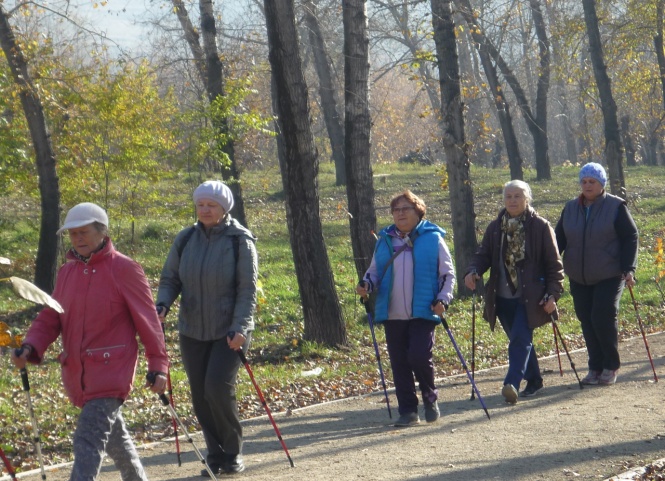                                                                             Отделение находится  по адресам:г. Красноярск, ул. Шевченко, 36.т: 8(391) 266-96-43 г. Красноярск, ул. Волгоградская, 9а.т: 8(391) 262-17-57г. Красноярск, ул. Волжская, 30.т: 8(391) 266-91-57Отделение предоставляет  социально-медицинские, социально-психологические, социально-педагогические, социально-трудовые, услуги в целях повышения коммуникативного потенциала в полустационарной форме социального обслуживания. Реализуются  направления работы с такими  категориями как, инвалиды трудоспособного возраста с ментальными нарушениями и граждане с когнитивными нарушениями (деменция).  Социальные услуги в полустационарной форме социального обслуживания предоставляются получателям социальных услуг в соответствии с индивидуальными программами и на основании договора.В полустационарной форме социального обслуживания, предоставляются получателям социальных услуг, следующие виды социальных услуг:1. Информирование и консультирование граждан пожилого возраста и инвалидов, членов их семей по вопросам социальной реабилитации.2. Оказание   социально-медицинских,      социально-психологических, социально-педагогических, социально-трудовых, социально-правовых услуг, услуг в целях повышения коммуникативного потенциала, срочных социальных услуг, в полустационарной форме.3.  Обучение граждан пожилого возраста и инвалидов персональному уходу, персональной сохранности, социальным навыкам, социальной независимости, социальному общению, навыкам проведения отдыха и досуга, занятиям спортом.4. Организация разнообразных видов (направлений) социально-трудовой деятельности, отличающихся по своему характеру и сложности и отвечающих возможностям граждан с различным уровнем остаточной трудоспособности. Восстановление личного и социального статуса.5.  Социально-психологическая реабилитация граждан пожилого возраста и инвалидов, проведение занятий в группах взаимоподдержки, клубах общения; психопрофилактическая работа.6.  Социокультурная реабилитация граждан пожилого возраста и инвалидов, поддержание активного образа жизни; обеспечение книгами, журналами, настольными играми.7. Организация и проведение мероприятий, направленных на пропаганду здорового образа жизни.8.  Проведение мероприятий, направленных на профилактику обстоятельств, обуславливающих нуждаемость в социальном обслуживании.1. Медицинский кабинет  под руководством врача и медицинской сестры проводится важный блок работы по поддержанию физического здоровья  клиентов: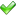 ежедневный контроль артериального давления;консультации медицинского направления.медицинский массаж.2. Швейная мастерскаяЗдесь с помощью инструктора Вам помогут освоить швейную машину и создать изделие своими руками.  Дополнительно Вам могут оказать услуги по мелкому ремонту одежды, а также здесь можно сделать заказ на пошив несложных изделий.3. Компьютерный классДля  обучения граждан пожилого возраста  и инвалидов основам компьютерной грамотности успешно работает компьютерный класс. На занятиях можно освоить навыки  пользования персональным компьютером и получать интересующую информацию (законы, медицина, наука, политика,  искусство, музыка  и пр.), в сети Интернет развивать свои творческие способности, использовать возможность общения по электронной почте и в социальных сетях. В обучении применяется индивидуальный подход к клиенту в зависимости от состояния здоровья и имеющихся знаний. Записаться на курсы можно в удобное для вас время.
Занятия ведутся в группах по 5 человек в 2 смены.
Справки по телефону: 8 (391) 2-66-91-57, 299-47-08, 299-47-09Оборудовано специализированное учебное место компьютерному обучению для инвалидов  по зрению.4. Группы  здоровья «Волжанка» и группа по АФК «Будь здоров»Направление занятий в группах  здоровья  -  это занятия, которые представляют собой комплекс упражнений, заимствованных из лечебно - оздоровительной физкультуры. Участники групп под руководством инструктора  выполняют комплекс упражнений, который включает в себя точечный массаж лица и головы, массаж глаз, упражнения на разогрев мышц, расслабление и дыхание, упражнения на тренажерах и на других спортивных снаряжениях.На занятиях каждый сможет не только повысить общее физическое состояние, а так же хорошо провести время и найти новых друзей. Занятия проводятся группами по 10 чел.  Занятия малогрупповым методом полезны для пожилых людей, так как при этом происходит общение с ровесниками. Кроме занятий в спортивных залах  – постоянные походы по театрам и музеям, участие в спортивных праздниках. Участники групп ходят на лыжах, в бассейн, устраивают чаепития.Проект – «Социальный туризм», позволяет получателям социальных услуг преодолеть социальное одиночество, наладить общение, жить активно и полноценно.5. Специалистами учреждения организовано 2 направления туризма:6. В целях комплексной реабилитации разработана специальная оздоровительная программа заездов частичного  пребывания клиентов в учрежденииЗаезды рассчитаны  в составе  по 10 человек. Продолжительность смены – 10 	дней.                                                           Мероприятия  планируются с учетом потребностей и запросов пожилых людей, в соответствии с индивидуальными программами предоставления социальных услуг.В работе используются разные форматы мероприятий, которые позволяют отдыхающим принять личное участие в их подготовке и реализации мероприятий, раскрыть свои индивидуальные и творческие способности.В комплекс реабилитационных мероприятий входит: занятия с психологом, трудотерапевтом, инструктором по адаптивной физкультуре, консультации специалистов по социальной работе и юриста, медицинское наблюдение и профилактические беседы, досуговые мероприятия.7. Организация работы клубов по интересамОсновное направление деятельности клубов  заключается в организации пожилых людей в проведении совместного полезного досуга, в общении граждан пожилого возраста близких по интересам. Принять участие в работе клубов можно исходя из ваших интересов:Клуб  по  рукоделию  «Мозаика»                                                                                                                                                                                                  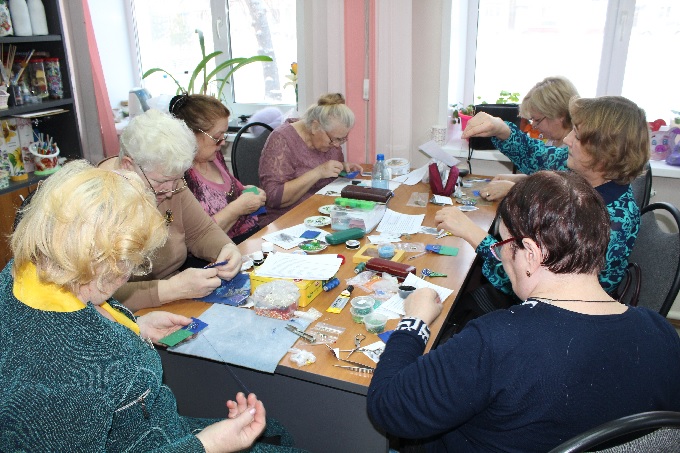 Клуб кройки и шитья «Мастерицы»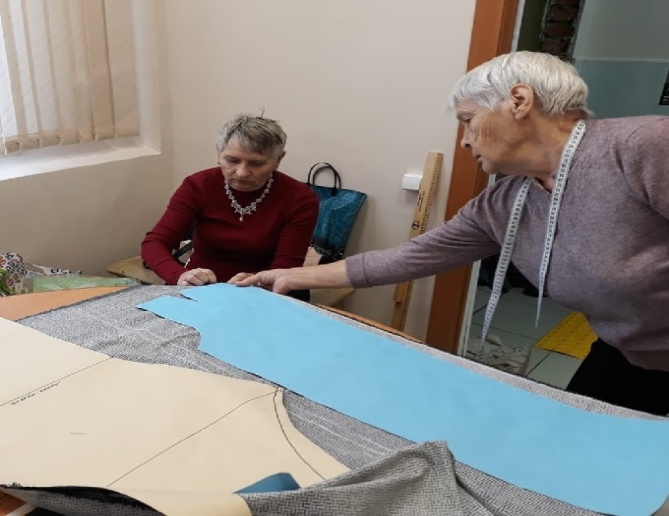 Хор «Гроздья рябины»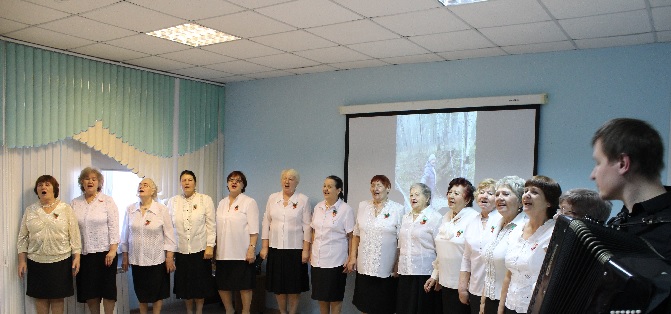 Интернет-клуб «История России: этапы большого пути»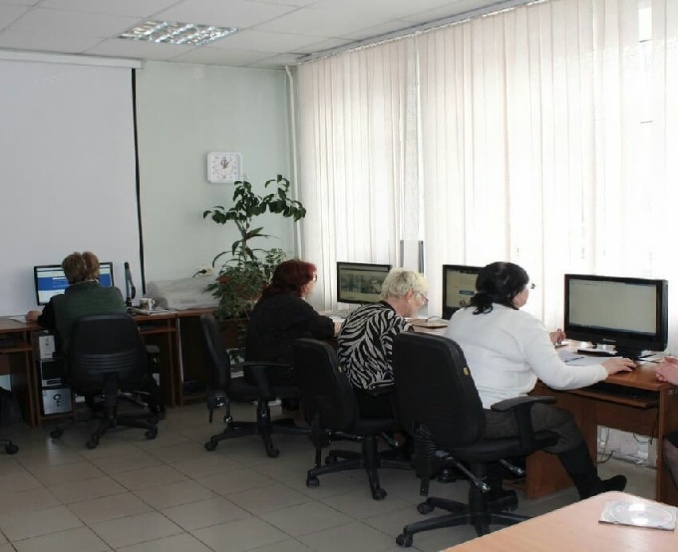 Клуб для молодых инвалидов с ментальными нарушениями «Вдохновение»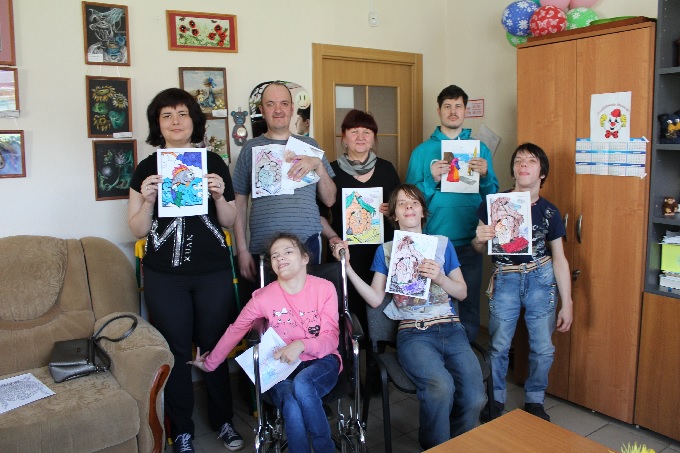  выездные туристические поездки;    "Виртуальный туризм" для маломобильных категорий граждан – пожилых людей и инвалидов. Группы формируются, исходя из пожеланий поданных заявлений.Выездные экскурсии проводятся с периодичностью 1 раз в неделю.Виртуальные экскурсии проводятся по плану работы  специалистов.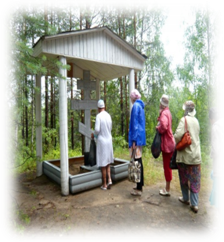 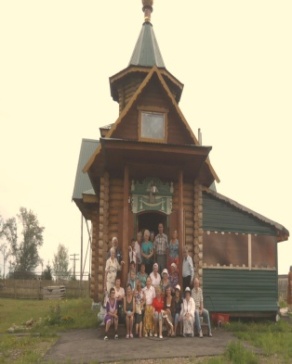 